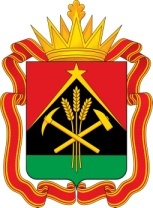 Уважаемые коллеги!Направляю Вам для дальнейшего использования в работе рекомендации Федеральной службы по надзору в сфере защиты прав потребителей и благополучия человека по применению средств индивидуальной защиты (в том числе многоразового использования) для различных категорий граждан при рисках инфицирования COVID-19. Прошу довести данную информацию до предприятий потребительского рынка Кузбасса, а также разместить на официальном сайте муниципального образования.Приложение: рекомендации по применению средств индивидуальной защиты в эл. виде.С уважением,начальник  департамента                                                                   В.В. ТрихинаИсп. Большакова Ю.Ю.(3842) 75-84-35Приложение 1Рекомендации по применению средств индивидуальной защиты (в том числе многоразового использования) для различных категорий граждан при рисках инфицирования COVID-19 В соответствии санитарно-эпидемиологическими правилами СП 1.3.3118-13 «Безопасность работы с микроорганизмами I-II групп патогенности (опасности)» в зависимости от характера выполняемой работы пользуются следующими типами защитных костюмов (в том числе многоразового применения): тип - полный защитный костюм, состоящий из комбинезона или пижамы, капюшона (большой косынки), противочумного халата, ватномарлевой маски (противопылевого респиратора), очков, резиновых перчаток, носков, сапог резиновых (водонепроницаемых бахил), полотенца (плюс клеенчатый фартук и нарукавники); тип - защитный костюм, состоящий из комбинезона или пижамы, противочумного (большого) халата, капюшона (большой косынки), ватномарлевой маски, резиновых перчаток, носков, сапог резиновых (водонепроницаемых бахил или моющейся закрытой обуви) и полотенца; тип - пижама, медицинский халат, шапочка (большая косынка), ватно-марлевая маска, резиновые перчатки, носки, моющаяся обувь и полотенце; тип - пижама, медицинский халат, шапочка или марлевая косынка, ватно-марлевая маска, носки, перчатки, тапочки или туфли. Особенностью защитной одежды при рисках инфицирования COVID-19 является обязательное применения средств индивидуальной защиты органов дыхания (полнолицевых масок, противогазов, респираторов, ватно-марлевых масок) и перчаток. В зависимости от вида выполняемых работ в условиях распространения COVID-19 профессиональные группы делят на следующие категории риска инфицирования вирусом SARSCoV-2, который в настоящее время отнесен ко II группе патогенности:- чрезвычайно высокого профессионального риска;- высокого профессионального риска;- среднего профессионального риска;- малого профессионального риска. К лицам чрезвычайно высокого профессионального риска, которые должны в ходе своей деятельности применять защитную одежду I типа относятся:- сотрудники микробиологических вирусологических, в том числе производственных лабораторий, выполняющих исследовательские работы с вирусом SARSCoV-2, диагностические или производственные работы, связанные с выделением SARSCoV-2;- сотрудники специализированных инфекционных стационаров (отделений), имеющие непосредственный контакт с больными COVID-19, подтвержденными лабораторно;- сотрудники патолого-анатомических (судебно-медицинских) отделений, выполняющих вскрытие трупов людей, погибших от COVID-19 и подготовку к захоронению. К лицам высокого профессионального риска, которые должны в ходе своей деятельности применять защитную одежду II типа относятся: сотрудники диагностических лабораторий, проводящих первичные исследования на COVID-19;- сотрудники скорой (неотложной) медицинской помощи;- сотрудники инфекционных отделений медицинских организаций или перепрофилированных медицинских организаций для провизорного наблюдения за подозрительными на COVID-19;- сотрудники приемных отделений, медицинских организаций, оказывающих помощь больным с заболеваниями органов дыхания, реанимационную и специализированную помощь;- сотрудники поликлиник и фельдшерско-акушерских пунктов, оказывающих медицинскую помощь на дому лицам с признаками инфекционных заболеваний;- лица, проводящие текущую и заключительную дезинфекцию при наличии или после убытия больных COVID-19. К лицам среднего профессионального риска, которые должны в ходе своей деятельности применять защитную одежду 1II-IV типа относятся:- все медицинские работники, включая сотрудников обсерваторов и лиц, осуществляющих медицинское наблюдение за клинически здоровыми лицами на дому (III тип);- сотрудники сферы услуг, имеющие непосредственный контакт с человеком (клиентом) (парикмахерские, салоны красоты, спа-салоны, маникюрные салоны и другие) (IV тип). К лицам низкого профессионального риска, которые должны в ходе своей деятельности применять защитную одежду, состоящую из средств защиты органов дыхания (масок) и перчаток относятся лица, профессиональная деятельность которых связана с контактами большого числа людей: персонал торговых центров и магазинов, работники сферы услуг (за исключением категории лиц, перечисленных в пункте 7), объектов культуры (выставочные залы, театры и другие места массового посещения людей), транспорта и транспортных узлов, федеральных органов исполнительной власти (ФОИВ), оказывающих консультационную помощь и выполняющих контрольно-надзорные функции (приложение 2).8. При использовании защитной одежды многоразового применения необходимо четко выполнять требования по времени эксплуатации, порядку сбора и обеззараживания (приложение 3).Приложение 2Предложения по перечню СИЗ и нормативам их использования в течение смены для категорий работников малого профессионального рискаПримечания1 - Маски медицинские должны соответствовать ГОСТ Р 58396-2019 Маски медицинские. Требования и методы испытаний.2 - Респираторы фильтрующие должны соответствовать ГОСТ 12.4.294-2015 Система стандартов безопасности труда. Средства индивидуальной защиты органов дыхания. Полумаски фильтрующие для защиты от аэрозолей; ГОСТ 12.4.296-2015 Система стандартов безопасности труда (ССБТ). Средства индивидуальной защиты органов дыхания. Респираторы фильтрующие. Общие технические условия.3- Маска ватно-марлевая выполняется из марли 125x50 см со слоем ваты 25x17x1,5 -2 см весом 20 г.Приложение 3Общие рекомендации по использованию и обеззараживанию СИЗМаски должны меняться каждые 2-3 часа, либо незамедлительно при увлажнении или загрязнении. При снятии маски необходимо избегать контакта наружной поверхности маски с кожей лица. При снятии маску необходимо свернуть таким образом, чтобы наружная поверхность маски оказалась внутри.После использования маски помещают в полиэтиленовый пакет, который герметично закрывают. Ватно-марлевые маски после использования следует кипятить в мыльном растворе 15 минут. После полоскания в проточной воде и высушивания, возможно, ее повторное использование.В течение смены необходимо обрабатывать руки в перчатках антисептиками (не менее 75% этилового спирта или не менее 70% изопропилового спирта по массе в составе средства) после каждого контакта с людьми, вещами и предметами, индивидуального и общественного пользования. Необходимо избегать прикосновений руками в перчатках к лицу, губам, глазам. После снятия перчаток, кожу рук обрабатывают антисептиком.Сотрудникам сферы услуг, дополнительно к средствам защиты органов дыхания и защиты кожи рук, рекомендуется использовать халат для защиты от общих производственных загрязнений, надеваемый поверх личной одежды (из хлопчатобумажных, смесовых, синтетических материалов, одноразового или многоразового использования), а также нарукавники, фартуки из материала, устойчивого к обработке антисептиками. В течении смены необходимо периодически обрабатывать (протирать) антисептиками нарукавники и фартуки.При выполнении работ, связанных с ремонтом канализационных сетей, систем вентиляции, дополнительно, поверх специальной одежды для защиты от общих производственных загрязнений, следует надевать защитные комбинезоны типа “Каспер”. Защиту органов дыхания следует осуществлять использованием респиратора не ниже класса защиты FFP2 в сочетании с защитным щитком или защитными очками.Обеспечение работников специальной одеждой, специальной обувью и другими средствами индивидуальной защиты осуществляют в соответствии с ведомственными и федеральными нормами (Приказ Минтруда и соцзащиты от 9 декабря 2014 г. № 997и «Об утверждении Типовых норм бесплатной выдачи специальной одежды, специальной обуви и других средств индивидуальной защиты работникам сквозных профессий и должностей всех видов экономической деятельности, занятым на работах с вредными и (или) опасными условиями труда, а также на работах, выполняемых в особых температурных условиях или связанных с загрязнением»).Сотрудники служб, обеспечиваемые форменной одеждой, а также использующие халаты и костюмы от общих производственных загрязнений, должны осуществлять их стирку не реже одного раза в неделю в организациях бытового обслуживания (прачечных).Применение противогазоаэрозольных респираторов рекомендовано при работе с дезинфицирующими средствами в случаях предусмотренных инструкцией на каждое конкретное средство - класс защиты FFP1, FFP2 А/В.При пользовании респираторами необходимо соблюдать следующие правила эксплуатации респираторов:Персонал должен быть обучен правилам использования и показаниям для применения респираторов.Перед использованием необходимо тщательно изучить прилагаемую к респиратору инструкцию. Респиратор следует надевать перед вхождением в помещение, где присутствуют опасные биологические факторы. Возможно, вредные факторы воздействуют на организм не только через органы дыхания, поэтому может возникнуть потребность в дополнительных средствах индивидуальной защиты, например, глаз или кожи рук. Некоторые типы респираторов имеют разные размеры, поэтому необходимо подобрать респиратор, подходящий по размеру лица/головы. При наличии странгулятора необходимо обжать его по переносице, Завязать ленты оголовья следует таким образом, чтобы с одной стороны обеспечить надежное прилегание респиратора, а с другой исключить чрезмерное давление респиратора на кожу лица. Респиратор должен закрывать как нос, так и рот. Перед применением респиратор должен быть проверен визуально на предмет наличия повреждений целостности, а также на герметичность, при надевании. Пользователь мужского пола должен быть тщательно выбрит, чтобы борода, усы или бакенбарды не мешали герметичному прилеганию респиратора. Респиратор подлежит замене в случае значительного сопротивления дыханию, при его повреждении и намокании и проникновении запаха вредного вещества. После работы с вредными биологическими факторами, отработанные одноразовые респираторы утилизируют как отходы класса Б или В, а после работы с вредными химическими факторами - как отходы класса Г. Лицам с нарушениями функций дыхательной, сердечно-сосудистой системы перед применением респиратора следует проконсультироваться с врачом, так как существует ряд противопоказаний к использованию респираторов.№КатегорииработниковИспользуемые СИЗНормативы использования (на 1 смену)Используемые СИЗНормативы использования(на 1 смену)1Работники полицииЛицевые маскиодноразовогоиспользованияНе более 3-х часов1Работники полицииреспираторы Р-2, противогазы ПМК-2, ПМК-СОпределены ведомственными нормативами снабженияРеспираторы (при отсутствии лицевых масок)В соответствии с рекомендациями по применению конкретных моделей1Работники полицииштатные защитные перчатки БЛ-1М (бутилкаучуковые  летние) из комплекта общевойскового защитного ОЗКОпределены ведомственными нормативами снабженияПерчаткиодноразовогопримененияОбработка спиртсодержащим кожным антисептиком либо смена после каждого контакта с кожными покровами граждан, а также их личными вещами (одежда, документы и т.п.)1Работники полицииСпиртсодержащий кожный антисептикОбработка рук (наружной поверхности перчаток одноразового применения, надетых на руки)2РаботникиРосгвардииЛицевые маскиодноразовогоиспользованияНе более 3-х часов2РаботникиРосгвардииреспираторы Р-2, противогазы ПМК-2, ПМК-СОпределены ведомственными нормативами снабженияРеспираторы (при отсутствии лицевых масок)В соответствии с рекомендациями по применению конкретных моделейштатные защитные перчатки БЛ-1М (бутилкаучуковые  летние) из комплекта общевойскового защитного ОЗКОпределены ведомственными нормативами снабженияПерчаткиодноразовогопримененияОбработка спиртсодержащим кожным антисептиком либо смена после каждого контакта с кожными покровами граждан, а также их личными вещами (одежда, документы и т.п.)Спиртсодержащий кожный антисептикОбработка рук (наружной поверхности перчаток одноразового применения, надетых на руки)3Работникитранспортамаска медицинская1Количество кратно замене каждые 2-3 часа плюс 1 шт. запасЛицевые маскиодноразовогоиспользованияНе более 3-х часов3РаботникитранспортаИли респиратор фильтрующий или иные фильтрующие СИЗОД21 шт.Респираторы (при отсутствии лицевых масок)В соответствии с рекомендациями по применению конкретных моделей3РаботникитранспортаИли маска ватно-марлевая3Количество кратно замене каждые 2-3 часа плюс 1 шт. запас3РаботникитранспортаПерчатки из полимерных материалов (перчатки медицинские диагностические, перчатки хозяйственные резиновые или из полиэтилена)1 пара до износа (нарушения целости) плюс 1 пара запасПерчатки одноразового применения (для сотрудников, контактирующих с гражданами)Обработка спиртсодержащим кожным антисептиком либо смена после каждого контакта с кожными покровами граждан, а также их личными вещами (одежда, документы, деньги, карты и т.п.)3РаботникитранспортаСпиртсодержащий кожный антисептикОбработка рук (после каждого случая покидания кабины транспортного средства), наружной поверхности перчаток одноразового применения, надетых на руки4Сотрудники сферы услугмаска медицинская1Количество кратно замене каждые 2-3 час плюс 1 шт. запасЛицевые маски одноразового использования (для сотрудников, контактирующих с гражданами)Не более 3-х часов4Сотрудники сферы услугИли респиратор фильтрующий или иные фильтрующие СИЗОД21 шт.Респираторы (при отсутствии лицевых масок)В соответствии с рекомендациями по применению конкретных моделей4Сотрудники сферы услугИли маска ватно-марлевая3Количество кратко замене каждые 2-3 часа плюс 1 шт. запас4Сотрудники сферы услугперчатки из полимерных материалов (медицинские диагностические, хозяйственные)1 пара до износа (нарушения целости) плюс 1 пара запасПерчатки одноразового применения (для сотрудников, контактирующих с гражданами)Обработка спиртсодержащим кожным антисептиком либо смена после каждого контакта с кожными покровами граждан, а также их личными вещами (одежда, документы, деньги, карты и т.п.)4Сотрудники сферы услугхалат для защиты от общих производственных загрязнений1 шт.Специальная одежда (в соответствии с номенклатурой, утвержденной действующими требованиями в соответствующей сфере)Стирка после каждой рабочей смены4Сотрудники сферы услугФартук из полимерных материалов с наг рудником1 шт. до износа (нарушения целости)Специальная одежда (в соответствии с номенклатурой, утвержденной действующими требованиями в соответствующей сфере)Стирка после каждой рабочей смены4Сотрудники сферы услугНарукавники из полимерных материалов1 пара до износа (нарушения целости)Специальная одежда (в соответствии с номенклатурой, утвержденной действующими требованиями в соответствующей сфере)Стирка после каждой рабочей смены4Сотрудники сферы услугСпиртсодержащий кожный антисептикОбработка рук, наружной поверхности перчаток одноразового применения, надетых на руки5Сотрудники,организаций,обеспечивающихжизнедеятельностьмаска медицинская1Количество кратно замене каждые 2-3 часа плюс 1 пара запасЛицевые маски одноразового использования (для сотрудников, контактирующих с гражданами)Не более 3-х часовили респиратор фильтрующий или иные фильтрующие СИЗОД2 1 шт. одноразовый респиратор или дежурное СИЗОД со съемными одноразовыми фильтрами (1 комплект на смену). При выполнении работ, связанных с ремонтом канализационных сетей, систем вентиляции – респиратор не ниже класса защиты FFP2 или фильтры не ниже класса защиты P2Респираторы (при отсутствии лицевых масок)В соответствии с рекомендациями по применению конкретных моделейИли маска ватно-марлевая3Количество кратно замене каждые 2-3 часа плюс 1 шт. запасПерчатки резиновые или из полимерных материалов1 пара до износа (нарушения целости) плюс 1 пара запасПерчатки одноразового применения (для сотрудников, контактирующих с гражданами)Обработка спиртсодержащим кожным антисептиком либо смена после каждого контакта с кожными покровами граждан, а также их личными вещами (одежда, документы, деньги, карты и т.п.)Халат для защиты от общих производственных загрязнений халаты или костюм (брюки и куртка) из хлопчатобумажных, смесовых, синтетических материалов для защиты от общих производственных загрязнений1 шт. или 1 комплект Специальная одежда (в соответствии с номенклатурой, утвержденной действующими требованиями в соответствующей сфере)Стирка после каждой рабочей сменыСпиртсодержащий кожный антисептикОбработка рук, наружной поверхности перчаток одноразового применения, надетых на рукиПри выполнении работ, связанных с ремонтом канализационных сетей, систем вентиляциидополнительно комбинезон из смешанных или синтетических тканей для защиты от общих производственных загрязнений и механических воздействий (защитные комбинезоны типа “Каспер”)1шт.При выполнении работ, связанных с ремонтом канализационных сетей, систем вентиляцииСапоги резиновые1 шт.При выполнении работ, связанных с ремонтом канализационных сетей, систем вентиляцииЗащитный щиток или очки защитные1 шт.6Волонтеры и лица, оказывающие добровольную помощьмаска медицинская1Количество кратно замене каждые 2-3 часа плюс 1 шт. запасЛицевые маскиодноразовогоиспользованияНе более 3-х часов6Волонтеры и лица, оказывающие добровольную помощьИли респиратор фильтрующий или иные фильтрующие СИЗОД21 шт.Респираторы (при отсутствии лицевых масок)В соответствии с рекомендациями по применению конкретныхмоделей6Волонтеры и лица, оказывающие добровольную помощьИли маска ватно-марлевая3Количество кратно замене каждые 2-3 часа плюс 1 шт. запас6Волонтеры и лица, оказывающие добровольную помощьПерчатки резиновые или из полимерных материалов (перчатки медицинские диагностические, перчатки хозяйственные резиновые или из полиэтилена)1 пара до износа (нарушения целости) плюс 1 пара запасПерчатки одноразового применения (для сотрудников, контактирующих с гражданами)Обработка спиртсодержащим кожным антисептиком либо смена после каждого контакта с кожными покровами граждан, а также их личными вещами (одежда, документы и т.п.)6Волонтеры и лица, оказывающие добровольную помощьСпиртсодержащий кожный антисептикОбработка рук (наружной поверхности перчаток одноразового применения, надетых на руки)Специальная одежда (фартуки, передники, накидки и т.п.)Стирка после каждой рабочей смены7Иные категорииграждан,привлеченные кпротиводействиюраспространениякоронавируснойинфекции иснижению еенегативныхпоследствиймаска медицинская1Количество кратно замене каждые 2-3 часа плюс 1 шт. запас7Иные категорииграждан,привлеченные кпротиводействиюраспространениякоронавируснойинфекции иснижению еенегативныхпоследствийИли респиратор фильтрующий или иные фильтрующие СИЗОД21 шт.7Иные категорииграждан,привлеченные кпротиводействиюраспространениякоронавируснойинфекции иснижению еенегативныхпоследствийИли маска ватно-марлевая3Количество кратно замене каждые 2-3 часа плюс 1 шт. запас7Иные категорииграждан,привлеченные кпротиводействиюраспространениякоронавируснойинфекции иснижению еенегативныхпоследствийПерчатки резиновые или из полимерных материалов {перчатки медицинские диагностические, перчатки хозяйственные резиновые или из полиэтилена)1 пара до износа (нарушения целости) плюс 1 пара запас